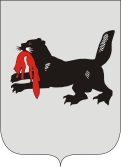 ИРКУТСКАЯ ОБЛАСТЬСЛЮДЯНСКАЯТЕРРИТОРИАЛЬНАЯ ИЗБИРАТЕЛЬНАЯ КОМИССИЯг. СлюдянкаОб удостоверениях доверенных лиц избирательных объединений и кандидатов, выдаваемых в период проведения повторных выборов депутата Думы Портбайкальского сельского поселения Слюдянского района пятого созыва по одному незамещенному мандату в семимандатном избирательном округеВ соответствии с пунктом 3 статьи 43 Федерального закона от 12 июня 2002 года № 67-ФЗ «Об основных гарантиях избирательных прав и права на участие в референдуме граждан Российской Федерации», частью 5 статьи 45, частью 2 статьи 68 Закона Иркутской области от 11 ноября 2011 года № 116-ОЗ «О муниципальных выборах в Иркутской области, Слюдянская территориальная избирательная комиссияРЕШИЛА:1. Утвердить формы выдаваемых удостоверений в период проведения повторных выборов депутата Думы Портбайкальского сельского поселения Слюдянского района пятого созыва по одному незамещенному мандату в семимандатном избирательном округе 10 сентября 2023 года:– доверенного лица избирательного объединения (форма № 1);– доверенного лица кандидата в депутаты Думы Портбайкальского сельского поселения Слюдянского района пятого созыва (форма № 2).2. Разместить настоящее решение на странице Слюдянской территориальной избирательной комиссии на едином интернет-портале территориальных избирательных комиссий Иркутской области.Председатель Слюдянской территориальной избирательной комиссии		                                                                               Н.Л. ЛазареваСекретарь Слюдянской территориальной избирательной комиссии						                                          Н.Л. ТитоваР Е Ш Е Н И ЕР Е Ш Е Н И Е14 июля 2023 года№ 88/778 